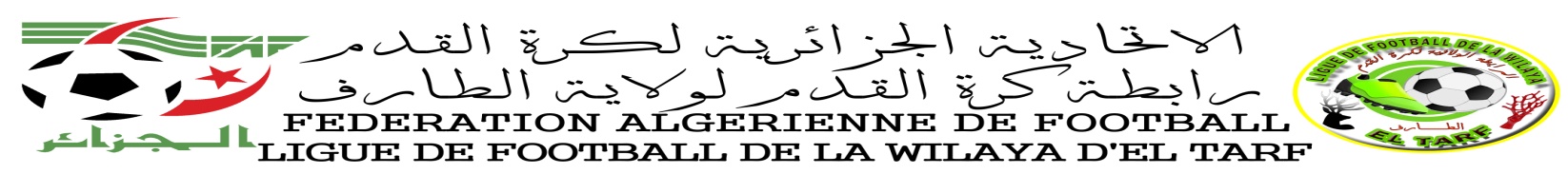 EL TARF LE : 16/02/2020TELECOPIE -  TELEXREF N° : …44… /SG/LFWET /2020Expediteur : Mr Le  S/GENERAL      L.F.W.EL TARF Destinataire : Mrs  les Présidents des clubs : * CMR  *  WAB *   USBB * A BES * WAK *UZA*ORCT *ESEC * CRBZ Très urgent                                  urgent                           secret                      confidentiel    Texte :   H.V.C.  Programmation « 12eme Journée »Saison 2019/2020 Division Honneur  EXEMPTS :ESEC – USBB - WAKCopie pour information :                                   DJS  EL TARF 	                          OPOW  EL TARF                                                                            PROTECTION CIVILE RADIO  EL TARFSURETE WILAYA EL TARFGROUPEMENT GENDARMERIE TARF 	JOURNEE DU VENDREDI : 17/10/2019Le Directeur des CompétitionsDAOUDI A/HAFIDEL TARF LE : 23/01/2020TELECOPIE -  TELEXREF N° : …33… /SG/LFWET /2020Expediteur : Mr Le  S/GENERAL      L.F.W.EL TARF Destinataire : Mrs  le Directeur de wilaya PROTECTION CIVILE*   Très urgent                                  urgent                           secret                      confidentiel    Texte :   H.V.INFORMER QUE LA RENCONTRE CRBA AIN-ASSEL –CRB ZERIZER INITIALEMENT PROGRAMMEE A AIN –ASSEL LE SAMEDI 25/01/2020 A 14H00 EST ANNULEEJOURNEE DU SAMEDI : 25/01/2020SALUTATIONS  SPORTIVESCopie pour information :                                   DJS  EL TARF 	                          OPOW  EL TARF                                                                            PROTECTION CIVILE RADIO  EL TARFSURETE WILAYA EL TARFGROUPEMENT GENDARMERIE TARF12 EME JOURNEEJOURNEE DU VENDREDI : 31/01/202012 EME JOURNEEJOURNEE DU VENDREDI : 31/01/202012 EME JOURNEEJOURNEE DU VENDREDI : 31/01/202012 EME JOURNEEJOURNEE DU VENDREDI : 31/01/202012 EME JOURNEEJOURNEE DU VENDREDI : 31/01/202012 EME JOURNEEJOURNEE DU VENDREDI : 31/01/202012 EME JOURNEEJOURNEE DU VENDREDI : 31/01/2020AIN-KARMACommunalVENDREDI21/02/202068WAB  Vs CRBZ14 H 30S12 EME JOURNEEJOURNEE DU SAMEDI : 01/02/202012 EME JOURNEEJOURNEE DU SAMEDI : 01/02/202012 EME JOURNEEJOURNEE DU SAMEDI : 01/02/202012 EME JOURNEEJOURNEE DU SAMEDI : 01/02/202012 EME JOURNEEJOURNEE DU SAMEDI : 01/02/202012 EME JOURNEEJOURNEE DU SAMEDI : 01/02/202012 EME JOURNEEJOURNEE DU SAMEDI : 01/02/2020ECHATTCommunalSAMEDI22/02/202069ORCT  Vs A.BES14 H 00SBOUTELDJAOPOWSAMEDI22/02/202070CMR  Vs UZA14 H 00SLIEUXDATESN° RENCRENCONTRERESULTARSCATBOUTELDJAOPOWVENDREDI17/01/202052CMR Vs WAK04 - 00SECHATTOPOWVENDREDI17/01/202053ESEC Vs CRBAA03 – 00(F)CRBAASBESBESOPOWVENDREDI17/01/202050A.BES  Vs USBB03 – 00(F)USBBSJOURNEE DU SAMEDI : 18/11/2019JOURNEE DU SAMEDI : 18/11/2019JOURNEE DU SAMEDI : 18/11/2019JOURNEE DU SAMEDI : 18/11/2019JOURNEE DU SAMEDI : 18/11/2019CATECHATTCommunalSamedi18/01/202054ORCT Vs WAB00 - 01SLIEUXDATESN° RENCRENCONTREHORCATOBSAIN-ASSELCommunalSAMEDI25/01/202059CRBAA Vs CRBZ14 H 00SANNULEE